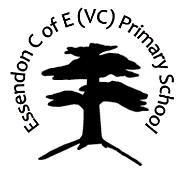 Essendon C of E (VC) Primary SchoolLet us consider how to stir up one another to love and good worksPRIVACY NOTICE FOR GOVERNORSWHAT IS THE PURPOSE OF THIS DOCUMENT?Essendon C of E (VC) Primary School is a Voluntary Controlled Church of England maintained Primary school. We are committed to protecting the privacy and security of your personal information.This privacy notice describes how we collect and use personal information about you before, during and after your relationship with us as a governor, in accordance with the General Data Protection Regulation (GDPR).Essendon C of E (VC) Primary School is a “data controller”. This means that we are responsible for deciding how we hold and use personal information about you. We are required under data protection legislation to notify you of the information contained in this privacy notice.DATA PROTECTION PRINCIPLESWe will comply with data protection law. This says that the personal information we hold about you must be:Used lawfully, fairly and in a transparent way.Collected only for valid purposes that we have clearly explained to you and not used in any way that is incompatible with those purposes.Relevant to the purposes we have told you about and limited only to those purposes.Accurate and kept up to date.Kept only as long as necessary for the purposes we have told you about.Kept securely.THE TYPE OF INFORMATION WE HOLD ABOUT YOUPersonal data, or personal information, means any information about an individual from which that person can be identified. It does not include data where the identity has been removed (anonymous data).There are “special categories” of more sensitive personal data which require a higher level of protection.We will collect, store, and use the following categories of personal information about you:Personal contact details such as name, title, addresses, telephone numbers, and personal email addressesDate of birthGenderOccupationStart dateSkills and experienceInformation acquired as part of your application to become a governor (including copies of identity checks (including, where Standard or Enhanced Disclosure and Barring Service Checks, Barred Lists Checks, and disqualification checks, information about bankruptcy, references and other information included in a CV, application form or cover letter or as part of the application process)Information about pecuniary or business held by you or your family membersInformation about other posts held by youInformation about your conductCCTV footage Information about your use of our information and communications systemsPhotographsWe may also collect, store and use the following “special categories” of more sensitive personal information:Information about your race or ethnicity, religious beliefs, sexual orientation and political opinions Information about your health, including any medical conditionInformation about your criminal records, fines and other similar judicial recordsHOW IS YOUR PERSONAL INFORMATION COLLECTED?We collect personal information about governors through the application and recruitment process, either directly from individuals or sometimes from an external organisation such as the  Local Authority or the Diocese.We will also collect additional personal information in the course of governor activities throughout the term of your appointment.HOW WE WILL USE INFORMATION ABOUT YOUWe will only use your personal information when the law allows us to. Most commonly, we will use your personal information in the following circumstances:Where we need to comply with a legal obligationWhere we need to protect your interests (or someone else’s interests)Where it is needed in the public interest or for official purposesWhere we have your consent.Situations in which we will use your personal informationThe situations in which we will process your personal information are listed below. Making a decision about whether to appoint you as a governor Dealing with any processes for the election of governorsChecking your suitability to be a governor Complying with our general safeguarding obligationsProviding information on our website about our governors Providing information on any online databases to set out our governance arrangementsCommunicating with stakeholders about the school Delivering the school’s services to our community, and to carry out any other voluntary or charitable activities for the benefit of the public as provided for in our constitution and statutory frameworkBusiness management, administrative and planning purposes, including accounting and auditingResponding to complaints or investigations from stakeholders or our regulatorsSending you communications connected with your role as a governorMaking decisions about your continued appointment as a governorMaking arrangements for the termination of your appointmentEducation, training and development requirementsFor the purposes of carrying out governance reviewsDealing with legal disputes involving you or other stakeholdersComplying with health and safety obligationsFor the purposes of keeping records about governor decision-making processes, including copies of minutes, reports and other documentationWhere you sit on a committee or a panel on a school matter we may process your name, opinions, comments and decisions attributed to you, for example, if you sit on a panel for the purposes of considering a complaint, exclusion or HR issueTo prevent fraudTo monitor your use of our information and communication systems to ensure compliance with our IT policiesTo ensure network and information security, including preventing unauthorised access to our computer and electronic communications systems and preventing malicious software distributionTo maintain and promote equalityTo comply with requirements of the Diocese of St Albans to share personal data about governors to the extent that they require it to fulfil their functionsTo receive advice from external advisors and consultantsIn appropriate circumstances to liaise with regulatory bodies, the Department for Education, the DBS and the Local Authority about your suitability to be a governor or in connection with other regulatory mattersSome of the above grounds for processing will overlap and there may be several grounds which justify our use of your personal information.In addition, the School also uses CCTV cameras around the school site for security purposes and for the protection of staff and pupils.  CCTV footage may be referred to during the course of disciplinary procedures (for staff or pupils) or investigate other issues.  CCTV footage involving governors will only be processed to the extent that it is lawful to do so.  Please see our CCTV policy for more details.If you fail to provide personal informationIf you fail to provide certain information when requested, we may be prevented from complying with our legal obligations (such as to discharge our safeguarding obligations) or we may be unable to discharge our obligations which may be in the public interest or for official purposes.Change of purposeWe will only use your personal information for the purposes for which we collected it, unless we reasonably consider that we need to use it for another reason and that reason is compatible with the original purpose. If we need to use your personal information for an unrelated purpose, we will notify you and we will explain the legal basis which allows us to do so.Please note that we may process your personal information without your knowledge or consent, in compliance with the above rules, where this is required or permitted by law.HOW WE USE PARTICULARLY SENSITIVE PERSONAL INFORMATION“Special categories” of particularly sensitive personal information require us to ensure higher levels of data protection. We need to have further justification for collecting, storing and using this type of personal information. We may process special categories of personal information in the following circumstances:In limited circumstances, with your explicit written consent.Where we need to carry out our legal obligations and in line with our data protection policy.Where it is needed in the public interest and in line with our data protection policy.Less commonly, we may process this type of information where it is needed in relation to legal claims or where it is needed to protect your interests (or someone else’s interests) and you are not capable of giving your consent, or where you have already made the information public. Our obligations We will use your particularly sensitive personal information in the following ways:We will hold information relating to sickness-related absence from your governor commitments.We will use information about your physical or mental health, or disability status, to ensure your health and safety and to provide appropriate adjustments to comply with the Equality Act 2010.Do we need your consent?We do not need your consent if we use your  particularly sensitive information in accordance with our written policy where processing is necessary:for the establishment, exercise or defence of legal claims or whenever courts are acting in their judicial capacity;for reasons of substantial public interest, on the basis of Union or Member State law which shall be proportionate to the aim pursued, where we respect the essence of the right to data protection and where we provide for suitable and specific measures to safeguard your fundamental rights. In limited circumstances, we may approach you for your written consent to allow us to process certain particularly sensitive data. If we do so, we will provide you with full details of the information that we would like and the reason we need it, so that you can carefully consider whether you wish to consent.INFORMATION ABOUT CRIMINAL CONVICTIONSWe may only use information relating to criminal convictions where the law allows us to do so. This will usually be where such processing is necessary to carry out our obligations and provided we do so in line with our data protection policy.Less commonly, we may use information relating to criminal convictions where it is necessary in relation to legal claims, where it is necessary to protect your interests (or someone else’s interests) and you are not capable of giving your consent, or where you have already made the information public.We envisage that we will hold information about criminal convictions, for example, if information about criminal convictions comes to light as a result of our appointment and Disclosure and Barring Service checks, or if information about criminal convictions comes to light during your time as a governor.DATA SHARINGWe may have to share your data with third parties, including third-party service providers and other organisations.In particular, we may share your data with organisations including, but not limited to, the following:the Local Authoritythe Department for Education the Diocese of St Albansthe Disclosure and Barring Serviceour HR provider, for example, if you are involved in considering a disciplinary matterthe Police or other law enforcement agenciesour IT providerour legal advisors / other external consultantsinsurance providers We require third parties to respect the security of your data and to treat it in accordance with the law. Some of the organisations referred to above are joint data controllers. This means we are all responsible to you for how we process your data.We may transfer your personal information outside the EU.  If we do, you can expect a similar degree of protection in respect of your personal information.Why might we share your personal information with third parties?We will share your personal information with third parties where required by law, where it is needed in the public interest or for official purposes or where we have your consent.Which third-party service providers process your personal information?“Third parties” includes third-party service providers (including contractors and designated agents). The following activities are carried out by third-party service providers: IT services.How secure is your information with third-party service providers?All our third-party service providers are required to take appropriate security measures to protect your personal information in line with our policies. We do not allow our third-party service providers to use your personal data for their own purposes. We only permit them to process your personal data for specified purposes and in accordance with our instructions.What about other third parties?We may share your personal information with other third parties, for example in the context of the possible academy conversion, merger, federation or joining a Multi Academy Trust. We may also need to share your personal information with a regulator or to otherwise comply with the law.    From time to time, we may disclose your personal data in response to a request for information pursuant to the Freedom of Information Act 2000 or following a data subject access request.  We may approach you for your consent but, in any event, we will only disclose your personal data if we are satisfied that it is reasonable to do so in all the circumstances.  This means that we may refuse to disclose some or all of your personal data following receipt of such a request.DATA SECURITYWe have put in place measures to protect the security of your information. Details of these measures are available in our data protection audit and plan.Third parties who are processing personal data on our behalf will only process your personal information on our instructions and where they have agreed to treat the information confidentially and to keep it secure.We have put in place appropriate security measures to prevent your personal information from being accidentally lost, used or accessed in an unauthorised way, altered or disclosed. In addition, we limit access to your personal information to those employees, agents, contractors and other third parties who have a business need to know. They will only process your personal information on our instructions and they are subject to a duty of confidentiality. We have put in place procedures to deal with any suspected data security breach and will notify you and any applicable regulator of a suspected breach where we are legally required to do so.DATA RETENTIONHow long will we use your information for?We will only retain your personal information for as long as necessary to fulfil the purposes we collected it for, including for the purposes of satisfying any legal, accounting, insurance or reporting requirements. Details of retention periods for different aspects of your personal information are available in our Data Retention Policy. To determine the appropriate retention period for personal data, we consider the amount, nature, and sensitivity of the personal data, the potential risk of harm from unauthorised use or disclosure of your personal data, the purposes for which we process your personal data and whether we can achieve those purposes through other means, and the applicable legal requirements.In some circumstances we may anonymise your personal information so that it can no longer be associated with you, in which case we may use such information without further notice to you. Once you are no longer a governor we will retain and securely destroy your personal information in accordance with our data retention policy and  applicable laws and regulations.RIGHTS OF ACCESS, CORRECTION, ERASURE, AND RESTRICTIONYour duty to inform us of changesIt is important that the personal information we hold about you is accurate and current. Please keep us informed if your personal information changes during your appointment as a governor.Your rights in connection with personal informationUnder certain circumstances, by law you have the right to:Request access to your personal information (data subject access request). This enables you to receive a copy of the personal information we hold about you and to check that we are lawfully processing it.Request correction of the personal information that we hold about you. This enables you to have any incomplete or inaccurate information we hold about you corrected.Request erasure of your personal information. This enables you to ask us to delete or remove personal information where there is no good reason for us continuing to process it. You also have the right to ask us to delete or remove your personal information where you have exercised your right to object to processing (see below).Object to processing of your personal information where we are relying on a legitimate interest (or those of a third party) and there is something about your particular situation which makes you want to object to processing on this ground. You also have the right to object where we are processing your personal information for direct marketing purposes.Request the restriction of processing of your personal information. This enables you to ask us to suspend the processing of personal information about you, for example if you want us to establish its accuracy or the reason for processing it.Request the transfer of your personal information to another party.If you want to review, verify, correct or request erasure of your personal information, object to the processing of your personal data, or request that we transfer a copy of your personal information to another party, please contact Beena Jhoree in writing.The legal timescales for the school to respond to a Subject Access Request is one calendar month.  As the school has limited staff resources outside of term time, we encourage you to submit any Subject Access Requests during term time and to avoid sending a request during periods when the School is closed or is about to close for the holidays where possible.  This will assist us in responding to your request as promptly as possible. For further information about how we handle Subject Access Requests, please see our Data Protection Policy.No fee usually requiredYou will not have to pay a fee to access your personal information (or to exercise any of the other rights). However, we may charge a reasonable fee if your request for access is manifestly unfounded or excessive. Alternatively, we may refuse to comply with the request in such circumstances.What we may need from youWe may need to request specific information from you to help us confirm your identity and ensure your right to access the information (or to exercise any of your other rights). This is another appropriate security measure to ensure that personal information is not disclosed to any person who has no right to receive it.RIGHT TO WITHDRAW CONSENTIn the limited circumstances where you may have provided your consent to the collection, processing and transfer of your personal information for a specific purpose, you have the right to withdraw your consent for that specific processing at any time. To withdraw your consent, please contact Tina Wilkinson. Once we have received notification that you have withdrawn your consent, we will no longer process your information for the purpose or purposes you originally agreed to, unless we have another legitimate basis for doing so in law.DATA PROTECTION OFFICERWe have appointed a data protection officer (DPO) to oversee compliance with this privacy notice. If you have any questions about this privacy notice or how we handle your personal information, please contact the DPO, beena.jhoree@essendon.herts.sch.uk. You have the right to make a complaint at any time to the Information Commissioner’s Office (ICO), the UK supervisory authority for data protection issues.You can contact the Information Commissioners Office on 0303 123 1113 or via email https://ico.org.uk/global/contact-us/email/ or at the Information Commissioner's Office, Wycliffe House, Water Lane, Wilmslow, Cheshire. SK9 5AF.CHANGES TO THIS PRIVACY NOTICEWe reserve the right to update this privacy notice at any time, and we will provide you with a new privacy notice when we make any substantial updates. We may also notify you in other ways from time to time about the processing of your personal information.If you have any questions about this privacy notice, please contact the HeadteacherI,___________________________ (governor name), acknowledge that on _________________________ (date), I received a copy of Essendon C of E (VC) Primary School’s Privacy Notice for governors and that I have read and understood it.Signature………………………………………………Name…………………………………………………